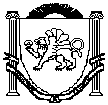 Республика КрымБелогорский районЗуйский сельский совет54-я сессия 1-го созыва30 мая 2018 года 										№  469РЕШЕНИЕО рассмотрении протеста прокурораБелогорского районаРассмотрев протест прокурора Белогорского района Республики Крым на решение 16 сессии Зуйского сельского совета от 13.11.2015 г. № 284 «Об утверждении муниципальной целевой программы развития субъектов малого и среднего предпринимательства в Зуйском сельском поселении на 2015-2020 годы», руководствуясь Федеральным законом от 06.10.2003 N 131-ФЗ "Об общих принципах организации местного самоуправления в Российской Федерации", Законом Республики Крым от 21.08.2014 N 54-ЗРК "Об основах местного самоуправления в Республике Крым", Зуйский  сельский совет РЕШИЛ:Отменить решение 16 сессии Зуйского сельского совета от 13.11.2015 г. № 284 «Об утверждении муниципальной целевой программы развития субъектов малого и среднего предпринимательства в Зуйском сельском поселении на 2015-2020 годы»Настоящее решение подлежит официальному опубликованию (обнародованию) на официальной странице муниципального образования Зуйское сельское поселение Белогорского района на портале Правительства Республики Крым rk.gov.ru в разделе «Белогорский район. Муниципальные образования района. Зуйское сельское поселение», и на информационном стенде в здании администрации Зуйского сельского совета по адресу: пгт Зуя, ул.Шоссейная, 64.3. Настоящее решение вступает в силу после его официального опубликования (обнародования).4. Контроль за исполнением решения возложить на Постоянную комиссию по промышленности, землепользованию и экологии, вопросам архитектуры, строительства и благоустройства.Председатель Зуйского сельского совета –Глава администрации Зуйского сельского поселения			А.А.Лахин